Домашнее задание для от 3 ОИИ от 7.05.21.Подготовка к контрольной работе за IV ч.Главные трезвучия с обращениями. Построить аккорд: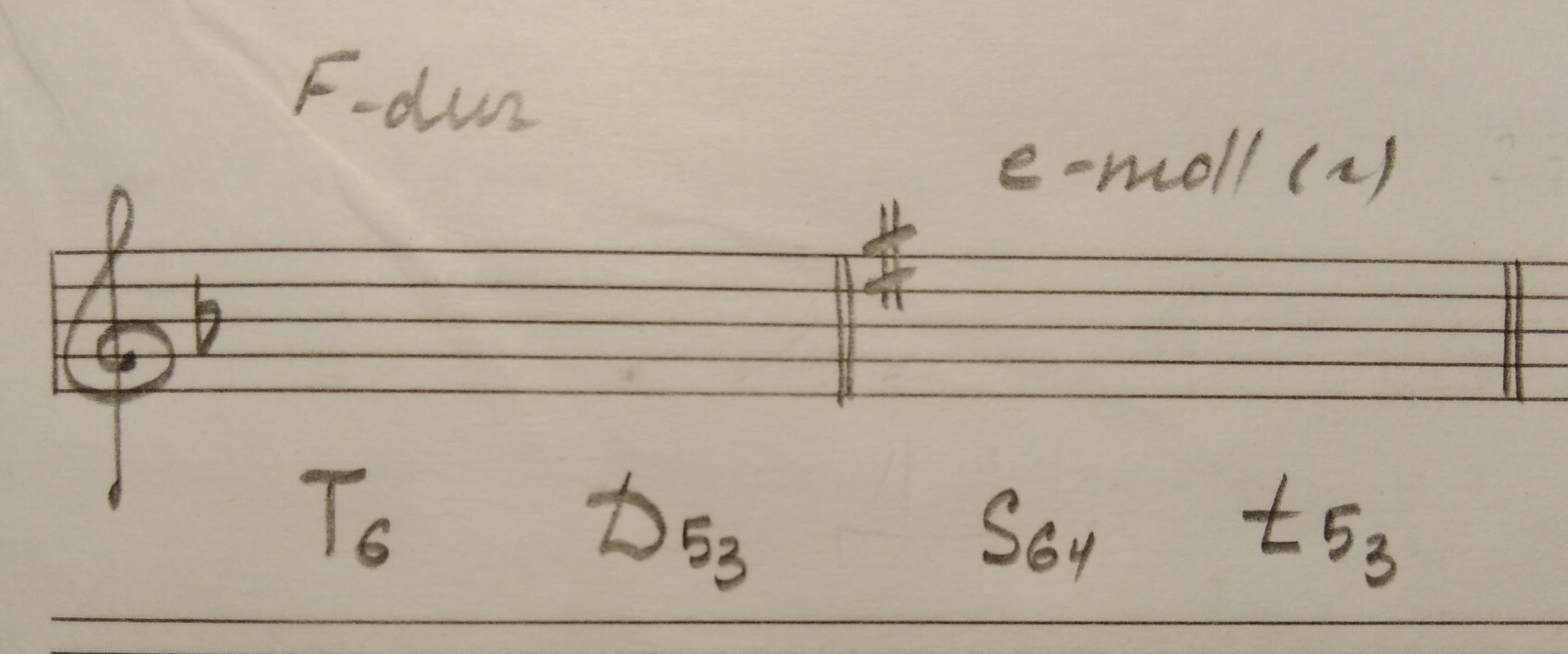 Буквенные обозначения. Подписать обозначения: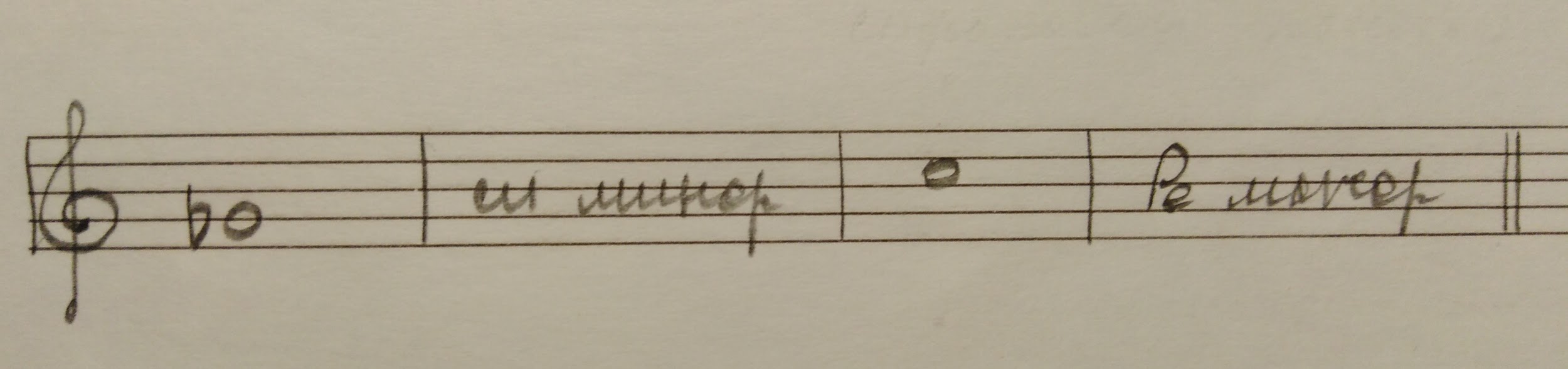 Номер 222.Читать ноты в ритме с дирижированием на ¾.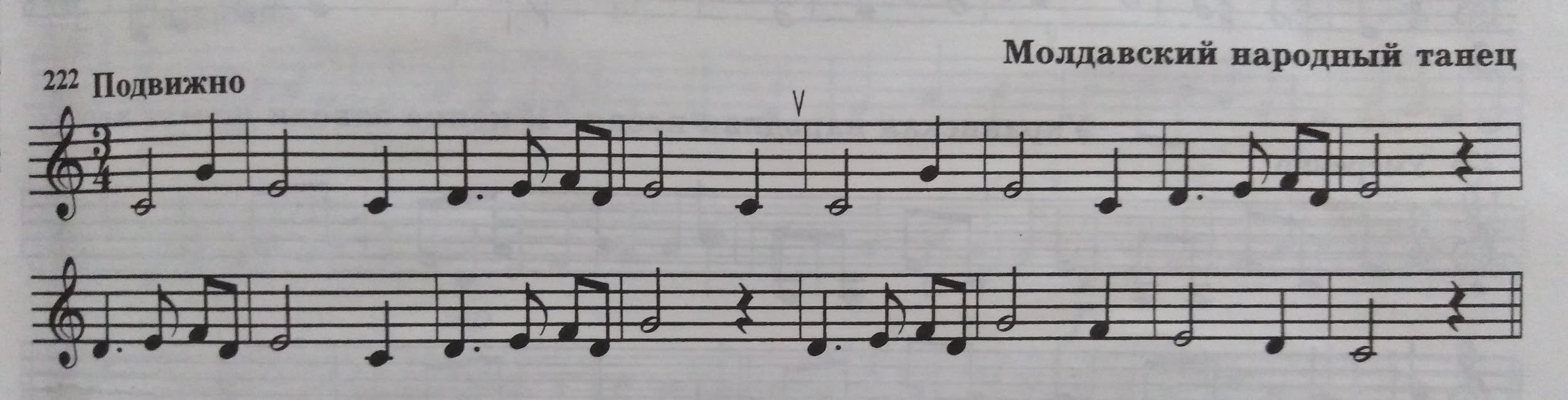 